Name ________________________________	P#_____Today In history 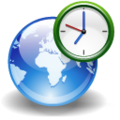 Text featureDate of Event ___________________________________________Caption:_______________________________________________________________________________________________________________________________________________________________________________________________________________________________________________________________________________________________________________________________________________________________________________________________Website:___________________________________________________________________________________________________________________________________________________________________________________________